Kategorie B 	 PlusEnergieBauten 	 PlusEnergieBau®-Diplom 2017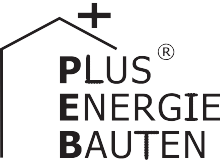 Das Doppel-Einfamilienhaus (DEFH) Gasser wurde 1967 erstellt und konsumierte vor der Sanie- rung 42’200 kWh/a. Dank der ausgezeichneten Minergie-P-Wärmedämmung, einer Lüftungsan- lage mit Wärmerückgewinnung, A+++ Haushaltsgeräten sowie der ausschliesslichen Verwen- dung von LED-Lampen sank der Gesamtenergiebedarf um 63% auf 15’700 kWh/a. Die auf dem nach Nordost-Südwest ausgerichteten Giebeldach vorbildlich ganzflächig installierte PV-Anlage erzeugt jährlich 23’200 kWh/a. Zusammen mit den 4’180 kWh/a der auf dem Garagendach ins- tallierten thermischen Solaranlage weist das PEB-DEFH Gasser eine Eigenenergieversorgung von 174% auf.174%-PEB-Sanierung EFH Gasser, Niederhasli/ZHDie Gesamtsanierung des Einfamilienhau- ses (EFH) Gasser vereint bestens die Kom- ponenten Gebäudehülle, Haustechnik, nie- driger Energieverbrauch, vollständige Solar- energieversorgung und Komfort. Die Sanie- rung der Gebäudehülle erfolgte ökologischDie 175 m2 grosse PV-Anlage mit einer Leistung von 25 kWp erzeugt jährlich 23’200 kWh. Dazu liefert eine thermische Solaranlage rund 4’200 kWh/a Wärme- energie.Mit der auf dem Hauptdach perfekt inte-Technische DatenWärmedämmungWand:	47 cm   U-Wert:	0.10 W/m2KDach:	49 cm   U-Wert:	0.09 W/m2KBoden:	42 cm   U-Wert:	0.15 W/m2K Fenster:	dreifach   U-Wert:0.82-0.92 W/m2KEnergiebedarf vor der Sanierung [100% | 268%]und ressourcenschonend. Die solarthermi-grierten, ganzflächigen PV-Anlage und derEBF: 255 m2kWh/m2a	%	kWh/asche und die PV-Anlage garantieren eine CO2-neutrale Gesamtenergieversorgung von 174%. Der Pelletofen liefert im Winter zu-thermischen Anlage auf dem Garagendach erreicht das Doppel-Einfamilienhaus eine Eigenenergieversorgung  von  174%.  MitHeizung:	124.4	75	31’722Warmwasser:	19.6	12	4’998Elektrizität:	21.5	13	5’483GesamtEB:	165.5     100	42’203Energiebedarf nach der Sanierung [37% | 100%]sätzliche CO2-neutrale Wärmeenergie.Das Energiekonzept ist einfach. Das Zielwar es, die Bedürfnisse der Bauherrschaft mit geringem baulichem und finanziellem Aufwand  zu  erfüllen.  Aus  Kostengründendem  Solarstromüberschuss  von  11’700kWh/a können acht Elektroautos 12’000 km CO2-frei fahren.Das  Gebäude  erhält  das  PlusEnergie-Bau-Diplom 2017.EBF: 255 m2kWh/m2a	%	kWh/averzichtete die Bauherrschaft auf eine Wär- mepumpe. Stattdessen wurde ein halbauto- matischer Pelletofen installiert, der auch mit Stückholz befeuert werden kann.*  ca. 400 kg Pellets (T. Sacchet, 26.07.2017)** inkl. Strom für Terrarium mit diversen ReptilienEnergieversorgungBestätigt von den EKZ am 19.05.2017 D. Meier, Tel. 058 359 57 40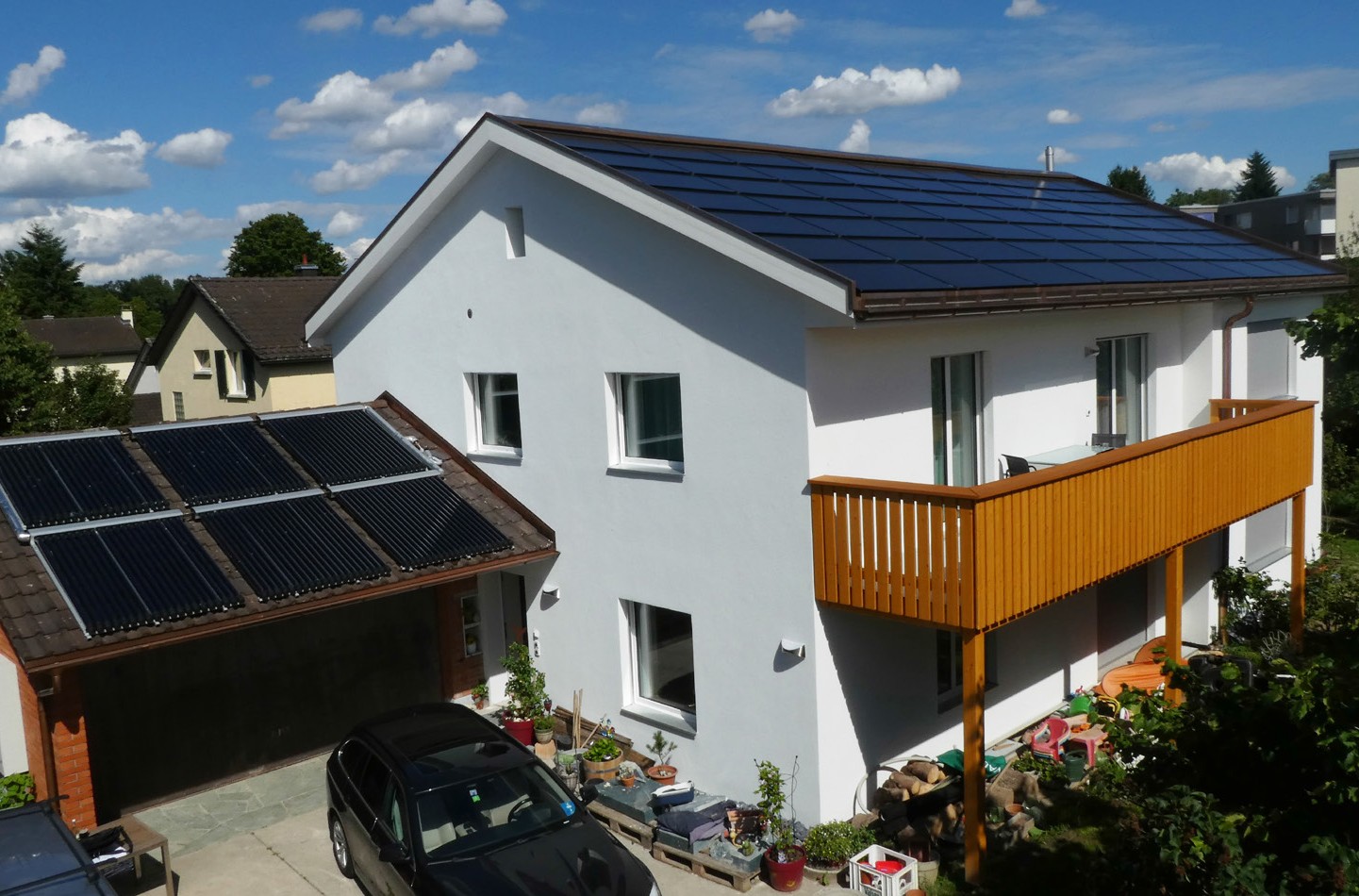 Beteiligte PersonenBauherrschaft und Standort des Gebäudes Georg Gasser, Ehrliweg 4, 8155 Niederhasli Georg.Gasser@gasserbau.chEnergiekonzept, Planung HaustechnikHT-Plan AG, 7001 Chur, T. Sacchet, Tel. 081 354 11 75Planung und BauleitungTUOR Baumanagement AG, Elestastr. 1, Bad RagazC. von Ballmoos, Tel. 081 651 50 54Konzept PelletofenRieben Heizanlagen AG, Schweiz, Tel. 033 736 30 70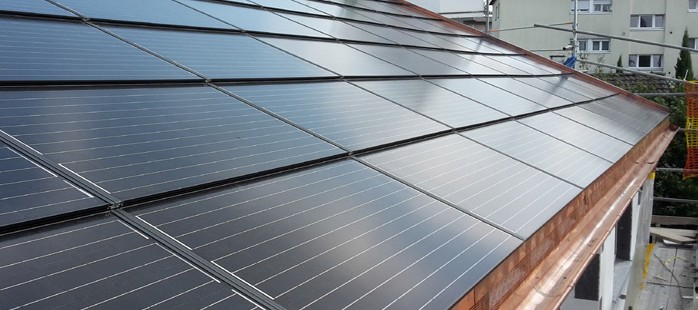 1	2Dank der thermischen und der PV-Anlage wird die Sanierung zum PlusEnergieBau und erzielt eine Eigenenergieversorgung von 174%.Die 25 kW starke PV-Anlage ist vorbildlich in das Dach integriert und erzeugt jährlich rund 23’200 kWh.Schweizer Solarpreis 2017    |    Prix Solaire Suisse 2017   |    59